HOSPITAL NACIONAL ESPECIALIZADO DE MATERNIDAD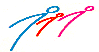 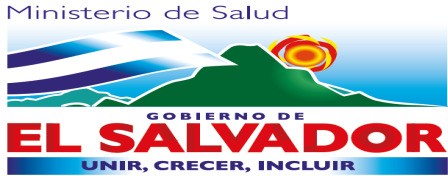 “Dr. Raúl Arguello Escolán “ San SalvadorVERSIÓN PÚBLICA“Este documento es una versión pública, en el cual únicamente se ha omitido la información que la Ley de Acceso a la Información Pública (LAIP), define como confidencial entre ellos los datos personales de las personas naturales firmantes”. (Artículos 24 y 30 de la LAIP y artículo 6 del lineamiento Nº 1 para la publicación de la información oficiosa).“También se ha incorporado al documento las firmas escaneadas con sus respectivos sellos, de las personas naturales firmantes para la legalidad del documento”HOSPITAL NACIONAL ESPECIALIZADO DE MATERNIDAD“Dr. Raúl Arguello Escolán “ San SalvadorElaborado por: csantelizHOSPITAL NACIONAL ESPECIALIZADO DE MATERNIDAD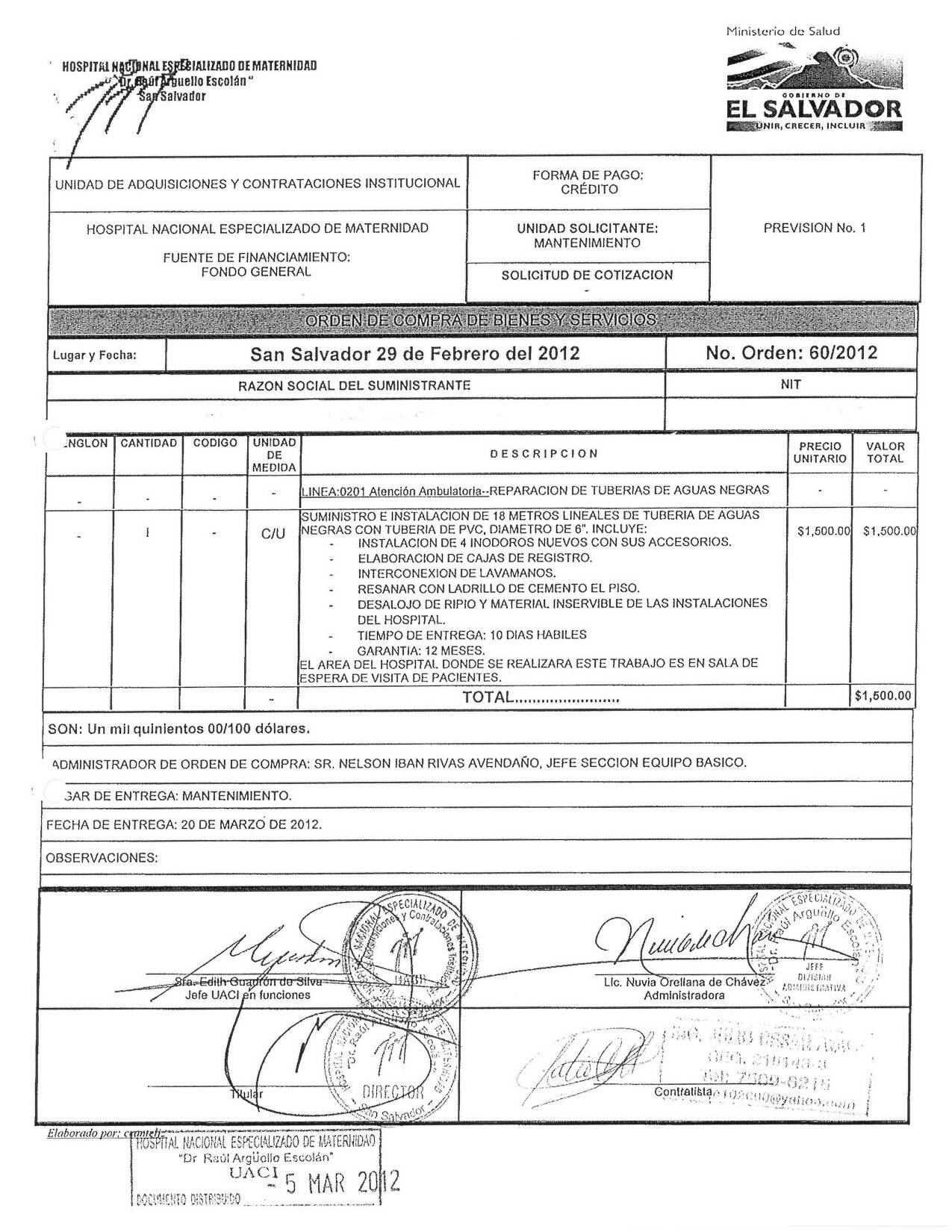 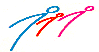 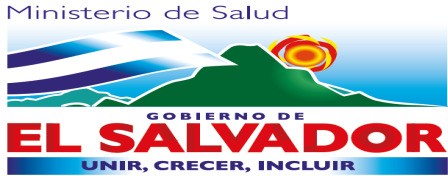 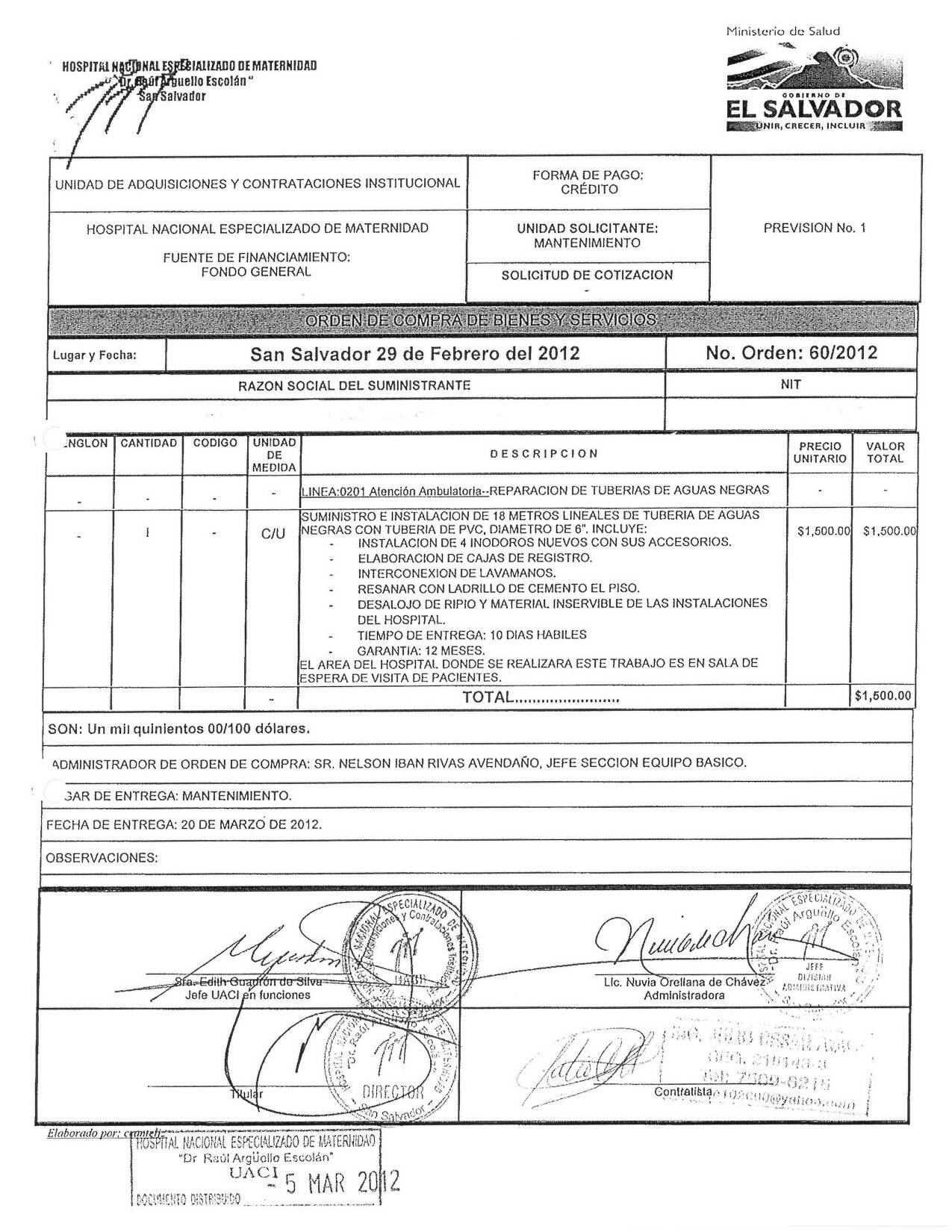 “Dr. Raúl Arguello Escolán “ San SalvadorUNIDAD DE ADQUISICIONES Y CONTRATACIONES INSTITUCIONALUNIDAD DE ADQUISICIONES Y CONTRATACIONES INSTITUCIONALUNIDAD DE ADQUISICIONES Y CONTRATACIONES INSTITUCIONALUNIDAD DE ADQUISICIONES Y CONTRATACIONES INSTITUCIONALUNIDAD DE ADQUISICIONES Y CONTRATACIONES INSTITUCIONALUNIDAD DE ADQUISICIONES Y CONTRATACIONES INSTITUCIONALFORMA DE PAGO: CRÉDITOFORMA DE PAGO: CRÉDITOPREVISION No. 1PREVISION No. 1PREVISION No. 1HOSPITAL NACIONAL ESPECIALIZADO DE MATERNIDADFUENTE DE FINANCIAMIENTO: FONDO GENERALHOSPITAL NACIONAL ESPECIALIZADO DE MATERNIDADFUENTE DE FINANCIAMIENTO: FONDO GENERALHOSPITAL NACIONAL ESPECIALIZADO DE MATERNIDADFUENTE DE FINANCIAMIENTO: FONDO GENERALHOSPITAL NACIONAL ESPECIALIZADO DE MATERNIDADFUENTE DE FINANCIAMIENTO: FONDO GENERALHOSPITAL NACIONAL ESPECIALIZADO DE MATERNIDADFUENTE DE FINANCIAMIENTO: FONDO GENERALHOSPITAL NACIONAL ESPECIALIZADO DE MATERNIDADFUENTE DE FINANCIAMIENTO: FONDO GENERALUNIDAD SOLICITANTE:MANTENIMIENTOUNIDAD SOLICITANTE:MANTENIMIENTOPREVISION No. 1PREVISION No. 1PREVISION No. 1HOSPITAL NACIONAL ESPECIALIZADO DE MATERNIDADFUENTE DE FINANCIAMIENTO: FONDO GENERALHOSPITAL NACIONAL ESPECIALIZADO DE MATERNIDADFUENTE DE FINANCIAMIENTO: FONDO GENERALHOSPITAL NACIONAL ESPECIALIZADO DE MATERNIDADFUENTE DE FINANCIAMIENTO: FONDO GENERALHOSPITAL NACIONAL ESPECIALIZADO DE MATERNIDADFUENTE DE FINANCIAMIENTO: FONDO GENERALHOSPITAL NACIONAL ESPECIALIZADO DE MATERNIDADFUENTE DE FINANCIAMIENTO: FONDO GENERALHOSPITAL NACIONAL ESPECIALIZADO DE MATERNIDADFUENTE DE FINANCIAMIENTO: FONDO GENERALSOLICITUD DE COTIZACION-SOLICITUD DE COTIZACION-PREVISION No. 1PREVISION No. 1PREVISION No. 1ORDEN DE COMPRA DE BIENES Y SERVICIOSORDEN DE COMPRA DE BIENES Y SERVICIOSORDEN DE COMPRA DE BIENES Y SERVICIOSORDEN DE COMPRA DE BIENES Y SERVICIOSORDEN DE COMPRA DE BIENES Y SERVICIOSORDEN DE COMPRA DE BIENES Y SERVICIOSORDEN DE COMPRA DE BIENES Y SERVICIOSORDEN DE COMPRA DE BIENES Y SERVICIOSORDEN DE COMPRA DE BIENES Y SERVICIOSORDEN DE COMPRA DE BIENES Y SERVICIOSORDEN DE COMPRA DE BIENES Y SERVICIOSLugar y Fecha:Lugar y Fecha:San Salvador 29 de Febrero del 2012San Salvador 29 de Febrero del 2012San Salvador 29 de Febrero del 2012San Salvador 29 de Febrero del 2012San Salvador 29 de Febrero del 2012No. Orden: 60/2012No. Orden: 60/2012No. Orden: 60/2012No. Orden: 60/2012RAZON SOCIAL DEL SUMINISTRANTERAZON SOCIAL DEL SUMINISTRANTERAZON SOCIAL DEL SUMINISTRANTERAZON SOCIAL DEL SUMINISTRANTERAZON SOCIAL DEL SUMINISTRANTERAZON SOCIAL DEL SUMINISTRANTERAZON SOCIAL DEL SUMINISTRANTENITNITNITNITAYALA ACEVEDO, JULIO CESARAYALA ACEVEDO, JULIO CESARAYALA ACEVEDO, JULIO CESARAYALA ACEVEDO, JULIO CESARAYALA ACEVEDO, JULIO CESARAYALA ACEVEDO, JULIO CESARAYALA ACEVEDO, JULIO CESARRENGLONCANTIDADCANTIDADCODIGOUNIDADDE MEDIDAD E S C R I P C I O ND E S C R I P C I O ND E S C R I P C I O ND E S C R I P C I O NPRECIO UNITARIOVALOR TOTAL-----LINEA:0201 Atención Ambulatoria--REPARACION DE TUBERIAS DE AGUAS NEGRASLINEA:0201 Atención Ambulatoria--REPARACION DE TUBERIAS DE AGUAS NEGRASLINEA:0201 Atención Ambulatoria--REPARACION DE TUBERIAS DE AGUAS NEGRASLINEA:0201 Atención Ambulatoria--REPARACION DE TUBERIAS DE AGUAS NEGRAS--------11-C/USUMINISTRO E INSTALACION DE 18 METROS LINEALES DE TUBERIA DE AGUAS NEGRAS CON TUBERIA DE PVC, DIAMETRO DE 6”. INCLUYE:INSTALACION DE 4 INODOROS NUEVOS CON SUS ACCESORIOS.ELABORACION DE CAJAS DE REGISTRO.INTERCONEXION DE LAVAMANOS.RESANAR CON LADRILLO DE CEMENTO EL PISO.DESALOJO DE RIPIO Y MATERIAL INSERVIBLE DE LAS INSTALACIONES DEL HOSPITAL.TIEMPO DE ENTREGA: 10 DIAS HABILESGARANTIA: 12 MESES.EL AREA DEL HOSPITAL DONDE SE REALIZARA ESTE TRABAJO ES EN SALA DE ESPERA DE VISITA DE PACIENTES.SUMINISTRO E INSTALACION DE 18 METROS LINEALES DE TUBERIA DE AGUAS NEGRAS CON TUBERIA DE PVC, DIAMETRO DE 6”. INCLUYE:INSTALACION DE 4 INODOROS NUEVOS CON SUS ACCESORIOS.ELABORACION DE CAJAS DE REGISTRO.INTERCONEXION DE LAVAMANOS.RESANAR CON LADRILLO DE CEMENTO EL PISO.DESALOJO DE RIPIO Y MATERIAL INSERVIBLE DE LAS INSTALACIONES DEL HOSPITAL.TIEMPO DE ENTREGA: 10 DIAS HABILESGARANTIA: 12 MESES.EL AREA DEL HOSPITAL DONDE SE REALIZARA ESTE TRABAJO ES EN SALA DE ESPERA DE VISITA DE PACIENTES.SUMINISTRO E INSTALACION DE 18 METROS LINEALES DE TUBERIA DE AGUAS NEGRAS CON TUBERIA DE PVC, DIAMETRO DE 6”. INCLUYE:INSTALACION DE 4 INODOROS NUEVOS CON SUS ACCESORIOS.ELABORACION DE CAJAS DE REGISTRO.INTERCONEXION DE LAVAMANOS.RESANAR CON LADRILLO DE CEMENTO EL PISO.DESALOJO DE RIPIO Y MATERIAL INSERVIBLE DE LAS INSTALACIONES DEL HOSPITAL.TIEMPO DE ENTREGA: 10 DIAS HABILESGARANTIA: 12 MESES.EL AREA DEL HOSPITAL DONDE SE REALIZARA ESTE TRABAJO ES EN SALA DE ESPERA DE VISITA DE PACIENTES.SUMINISTRO E INSTALACION DE 18 METROS LINEALES DE TUBERIA DE AGUAS NEGRAS CON TUBERIA DE PVC, DIAMETRO DE 6”. INCLUYE:INSTALACION DE 4 INODOROS NUEVOS CON SUS ACCESORIOS.ELABORACION DE CAJAS DE REGISTRO.INTERCONEXION DE LAVAMANOS.RESANAR CON LADRILLO DE CEMENTO EL PISO.DESALOJO DE RIPIO Y MATERIAL INSERVIBLE DE LAS INSTALACIONES DEL HOSPITAL.TIEMPO DE ENTREGA: 10 DIAS HABILESGARANTIA: 12 MESES.EL AREA DEL HOSPITAL DONDE SE REALIZARA ESTE TRABAJO ES EN SALA DE ESPERA DE VISITA DE PACIENTES.$1,500.00$1,500.00-TOTAL........................TOTAL........................TOTAL........................TOTAL........................$1,500.00SON: Un mil quinientos 00/100 dólares.SON: Un mil quinientos 00/100 dólares.SON: Un mil quinientos 00/100 dólares.SON: Un mil quinientos 00/100 dólares.SON: Un mil quinientos 00/100 dólares.SON: Un mil quinientos 00/100 dólares.SON: Un mil quinientos 00/100 dólares.SON: Un mil quinientos 00/100 dólares.SON: Un mil quinientos 00/100 dólares.SON: Un mil quinientos 00/100 dólares.SON: Un mil quinientos 00/100 dólares.ADMINISTRADOR DE ORDEN DE COMPRA: SR. NELSON IBAN RIVAS AVENDAÑO, JEFE SECCION EQUIPO BASICO.ADMINISTRADOR DE ORDEN DE COMPRA: SR. NELSON IBAN RIVAS AVENDAÑO, JEFE SECCION EQUIPO BASICO.ADMINISTRADOR DE ORDEN DE COMPRA: SR. NELSON IBAN RIVAS AVENDAÑO, JEFE SECCION EQUIPO BASICO.ADMINISTRADOR DE ORDEN DE COMPRA: SR. NELSON IBAN RIVAS AVENDAÑO, JEFE SECCION EQUIPO BASICO.ADMINISTRADOR DE ORDEN DE COMPRA: SR. NELSON IBAN RIVAS AVENDAÑO, JEFE SECCION EQUIPO BASICO.ADMINISTRADOR DE ORDEN DE COMPRA: SR. NELSON IBAN RIVAS AVENDAÑO, JEFE SECCION EQUIPO BASICO.ADMINISTRADOR DE ORDEN DE COMPRA: SR. NELSON IBAN RIVAS AVENDAÑO, JEFE SECCION EQUIPO BASICO.ADMINISTRADOR DE ORDEN DE COMPRA: SR. NELSON IBAN RIVAS AVENDAÑO, JEFE SECCION EQUIPO BASICO.ADMINISTRADOR DE ORDEN DE COMPRA: SR. NELSON IBAN RIVAS AVENDAÑO, JEFE SECCION EQUIPO BASICO.ADMINISTRADOR DE ORDEN DE COMPRA: SR. NELSON IBAN RIVAS AVENDAÑO, JEFE SECCION EQUIPO BASICO.ADMINISTRADOR DE ORDEN DE COMPRA: SR. NELSON IBAN RIVAS AVENDAÑO, JEFE SECCION EQUIPO BASICO.LUGAR DE ENTREGA: MANTENIMIENTO.LUGAR DE ENTREGA: MANTENIMIENTO.LUGAR DE ENTREGA: MANTENIMIENTO.LUGAR DE ENTREGA: MANTENIMIENTO.LUGAR DE ENTREGA: MANTENIMIENTO.LUGAR DE ENTREGA: MANTENIMIENTO.LUGAR DE ENTREGA: MANTENIMIENTO.LUGAR DE ENTREGA: MANTENIMIENTO.LUGAR DE ENTREGA: MANTENIMIENTO.LUGAR DE ENTREGA: MANTENIMIENTO.LUGAR DE ENTREGA: MANTENIMIENTO.FECHA DE ENTREGA: 20 DE MARZO DE 2012.FECHA DE ENTREGA: 20 DE MARZO DE 2012.FECHA DE ENTREGA: 20 DE MARZO DE 2012.FECHA DE ENTREGA: 20 DE MARZO DE 2012.FECHA DE ENTREGA: 20 DE MARZO DE 2012.FECHA DE ENTREGA: 20 DE MARZO DE 2012.FECHA DE ENTREGA: 20 DE MARZO DE 2012.FECHA DE ENTREGA: 20 DE MARZO DE 2012.FECHA DE ENTREGA: 20 DE MARZO DE 2012.FECHA DE ENTREGA: 20 DE MARZO DE 2012.FECHA DE ENTREGA: 20 DE MARZO DE 2012.OBSERVACIONES:OBSERVACIONES:OBSERVACIONES:OBSERVACIONES:OBSERVACIONES:OBSERVACIONES:OBSERVACIONES:OBSERVACIONES:OBSERVACIONES:OBSERVACIONES:OBSERVACIONES:Sra. Edith Guadrón de Silva Jefe UACI en funcionesSra. Edith Guadrón de Silva Jefe UACI en funcionesSra. Edith Guadrón de Silva Jefe UACI en funcionesSra. Edith Guadrón de Silva Jefe UACI en funcionesSra. Edith Guadrón de Silva Jefe UACI en funcionesSra. Edith Guadrón de Silva Jefe UACI en funcionesLic. Nuvia Orellana de Chávez AdministradoraLic. Nuvia Orellana de Chávez AdministradoraLic. Nuvia Orellana de Chávez AdministradoraLic. Nuvia Orellana de Chávez AdministradoraLic. Nuvia Orellana de Chávez AdministradoraTitularTitularTitularTitularTitularTitularContratistaContratistaContratistaContratistaContratista